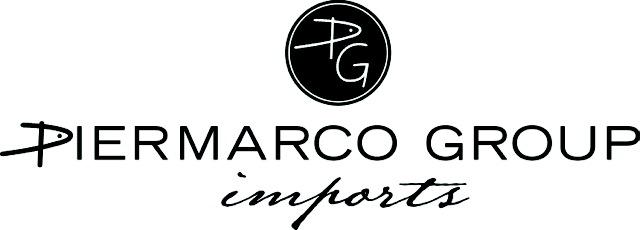 2015 Academy Calendar2541 Brunswick Ave. - Linden, NJ 07036																Class price	Insider Club priceFebruary 9: 				Color Techniques			 Look & Learn [Spanish]		$55.00		$42.00 February 23: 				Balayage				Look & Learn [English]			$55.00		$42.00March 23:  				Wedding, I DO’s:			Look & Learn [English]			$55.00		$42.00March 30: 				Men’s Grooming, Cut to Color		Look & Learn [English]			$55.00		$42.00 April 12 – 14: 				*Master Colorist 1/ Vivica Davies	Hands-on [English]			$525.00	$395.00April 27: 				Back to Roots, 				Theory [Spanish]			$55.00		$42.00May 18: 				Salon Business Network 		Seminar [English]			$65.00		$48.00June 8: 				ALFAPARF 2015 Collections	 	Hands-on [English]		             	 $125.00	$95.00June 22: 				Back to Roots 				Theory [English]			$55.00		$42.00September 14: 				Uberliss, Keratin			Look & Learn [Spanish]		$55.00		$42.00September 28: 			Salon Business Network  		Seminar [English]			$65.00		$48.00October 12: 				Braiding; the next level		Look & Learn [English]			$55.00		$42.00October 19: 				**Color Correction; level 2 		Hands-on [English]			$125.00	$95.00November 8-10: 			*Master Colorist 2/Vivica Davies	Hands-on [English]			$525.00	$395.00Class DescriptionsColor Techniques [Spanish -L&L]: watch and discover the latest color techniques, showcasing fun, and easy to re-create color designs that will have maximum impact with minimal effort.  Balayage [English - L&L]: don’t think outside the box; think like there’s no box at all. Learn how to take highlighting to the next level, with the hottest trend.  Balayage is redefining how we approach our clients with a new fresh take to traditional highlighting.Wedding, I DO’s [English - L&L]: the business of wedding is growing as brides want to have runway ready hair.  A walk down the aisle needs to look like a walk down the runway.  Watch as we share the most exciting and creative wedding DO’s, from all up to long and sassy and everything in between. Men’s Grooming, Cut to Color [English - L&L]: men’s business is growing at a fast and steady rate.  Don’t miss the opportunities to cash in on that business.  We will demonstrate cuts; from a barbering approach to color techniques that will offer tailor made color design with a man in mind.               *Master Colorist 1 [English - Hands-on]: this 3-day course prepares even the most experienced hairdressers/colorists to tackle any and all color challenges and cultivates a deep understanding of color products.  Program includes; Hair color chemistry, Color correction, Master blondes. 	*this class is limited seating, book and pay early.  Back to Roots, Level 1 color correction [Spanish - Theory]: level 1 color correction class and a prerequisite for COLOR CORRECTION - LEVEL 2 class.  BACK to ROOTS is designed to give you the foundations of color rules and beyond to make simple color corrections and formulations done with ease and confidence.  KNOWING the rules and tools creates color success.Salon Business Network [English – Seminar]: This is a series of business building seminars.  Whether you have been in business 3 months or 30 years there are always new ideas shared to take your salon to the next level.  This is for salon owners and managers ONLY!.      ALFAPARF 2015 Collections [English – Hands-on]: the collection is based on the designs and movements of fabrics and patterns. This hands-on event will show you the entire collection and its inspiration and then you decide which one you would like to re-create letting you be the designer.   Back to Roots, Level 1 color correction [English – Theory]: level 1 color correction class and a prerequisite for COLOR CORRECTION - LEVEL 2 class.  BACK to ROOTS is designed to give you the foundations of color rules and beyond to make simple color corrections and formulations done with ease and confidence.  KNOWING the rules and tools creates color success.Überliss Keratin [Spanish – L&L]: learn the secrets to making ultra SLEEK, undeniably PRETTY and sexy UNIFORM smooth hair with the Überliss Straight EFFECT Smoothing System.   Braiding; the next level [English L&L]:  we take braiding to a whole new level, this goes beyond the traditional 3 strand braid, you will not only learn many different types of braids, but how to incorporate into your desired looks.  Customizing your looks, making braids all the rage. **Color Correction, level 2 [English – Hands-on]: you MUST have attended a Back to Roots [at the Piermarco academy or in-salon] class in order to attend Color Correction, Level 2.  The class will give thorough information on all ALFAPARF Milano products to make color corrections done with ease and confidence.  To give the colorists/stylists a complete understanding of the uses and benefits of Evolution of the Color Cube, Color Wear and Supermeches.   *Master Colorist 2: Vivica Davies [English – Hands-on]: this 3-day course prepares even the most experienced hairdresser/colorists to tackle any and all color challenges and cultivates a deep understanding of hair-color products.  Program includes; Beyond Reds, Grey Busters, Creative Formulations.   *this class is limited seating, reserve your seat, deposit required LOOK & LEARN = DEMONSTRATION CLASS ~ ALL CLASSES ARE NON-REFUNDABLE ~ ALL CLASSES SUBJECT TO CHANGE ~ L & L approx. 3 hrs -  Hands-on/seminars  approx 4-5 hrs. 